TOUCH EM ALL TRIAD, INC. (TEA) SEXUAL ABUSE POLICY
We take all reports very seriously and are committed to creating a safe environment for our players, families, volunteers and staff. ZERO TOLERANCE FOR ABUSE
TEA has a zero tolerance for abuse in all ages, programs and club activities.  It is the responsibility of every coach, volunteer, parent and player to participate in the effort to create a safe environment for all sports participants.PROHIBITED ACTIVITIES AND MISCONDUCT
Any action or circumstance listed below constitutes a breach of TEA Sexual Abuse Policy, is unacceptable at any TEA activity and will not be tolerated.Inappropriate Physical ContactWillfully Tolerating Sexual MisconductPossession of Sexually Oriented MaterialsEngaging in Sexually Oriented ConversationsPeer-to-Peer Sexual AbuseNudityREPORTING RESPONSIBILITIES
Given TEA’s zero tolerance for abuse, we encourage a culture of communication regarding matters that place an athlete or member at risk.  Coaches, volunteers, parents and players are asked to report any sexual misconduct, inappropriate or suspicious behaviors to a TEA representative. All reports of inappropriate behaviors or suspicions of abuse will be taken seriously and will be reported, in accordance with our policies and state law, to law enforcement or appropriate agency.ENFORCEMENT OF POLICIES
Coaches and volunteers who supervise our athletes and members are charged with the diligent enforcement of all policies related to the safety and protection of our athletes.  A violation of these policies can be grounds for immediate dismissal from TEA activities.  Final decision related to policy violations will be the responsibility of TEA’s Sexual Abuse Prevention Committee.CONSEQUENCES OF VIOLATION
Any person accused of committing a prohibited act or any act considered to be harmful to a child will be immediately suspended from all TEA activities.  This suspension will continue during any investigation by TEA, law enforcement or any child protective agency.  Any person found to have committed a prohibited act may be banned from any future TEA activity. Failure to report a prohibited act as designated in this policy is in and of itself a violation of TEA Sexual Abuse Policy and grounds for dismissal or removal.  Coaches or volunteers who fail to report a prohibited act may be restricted from participation in any future TEA activity.We are required to report suspected child abuse within 24 hours to the local law enforcement agency, or local child protective services agency that has jurisdiction to investigate reports of child abuse or to protect child abuse victims, or to the FBI.
PROTECTING YOUNG VICTIMS FROM SEXUAL ABUSE AND SAFE SPORT AUTHORIZATION ACT OF 2017
On February 14, 2018, the Protecting Young Victims from Sexual Abuse and Safe Sport Authorization Act of 2017 was signed into law and became effective immediately. The full legislation can be read here and below are additional details on the specific mandatory reporting of child abuse requirements: ( https://www.congress.gov/bill/115th-congress/senate-bill/534/text?format=txt )

24 Hour Mandate
All suspected child abuse reports, including sexual abuse, must be reported within 24 hours to all adults who are authorized to interact with minor or amateur athletes

Definition of Child Abuse
The legislation defines child abuse as physical or mental injury, sexual abuse or exploitation, or negligent treatment of a child.

Reports to Proper Agencies
Reports of child abuse should be made to the local law enforcement agency or local child protective services agency that has jurisdiction to investigate reports of child abuse or to protect child abuse victims or to the FBI. 

Failure to Report
An individual who is required, but fails, to report suspected child sexual abuse is subject to criminal penalties including fines and up to one year in jail.

Additional State Law Requirements
These obligations are in addition to any state law requirements that an individual may have in a particular jurisdiction.REVISED JANUARY 2020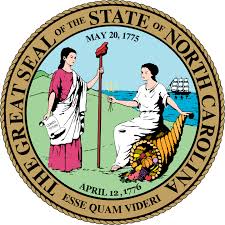 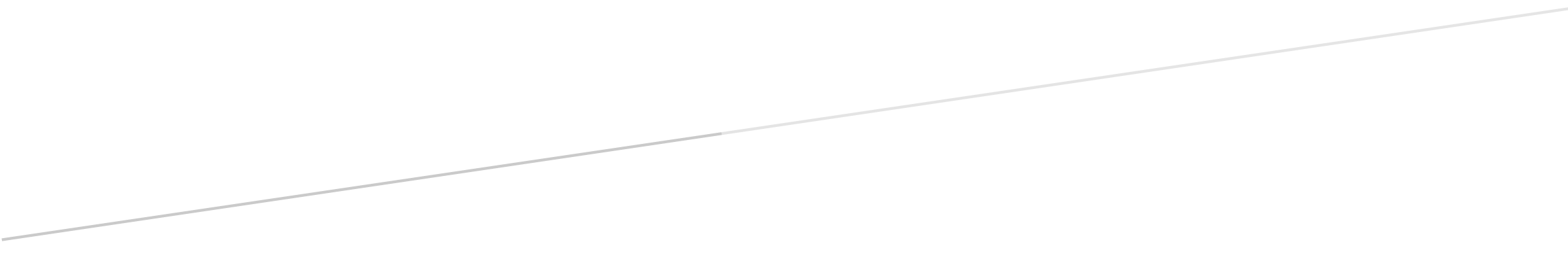 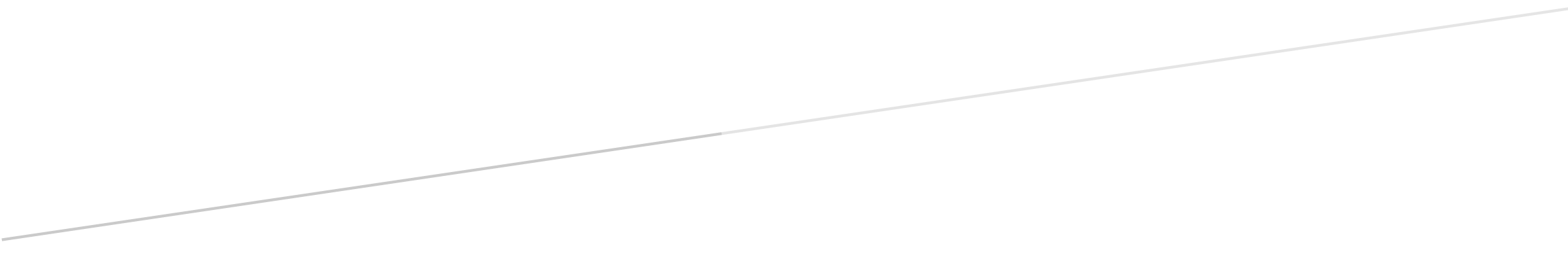 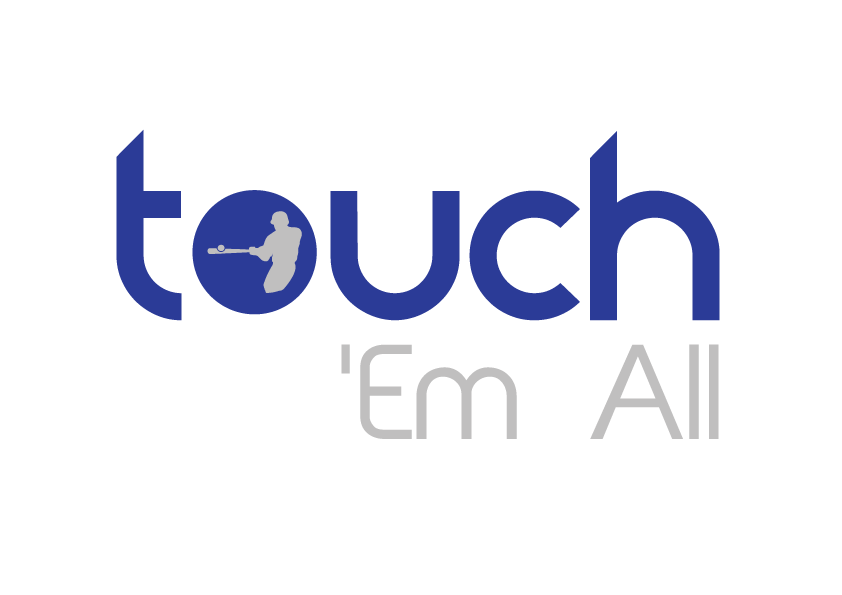 